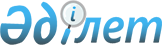 О проекте Указа Президента Республики Казахстан "О реорганизации государственного учреждения "Государственный Фонд поддержки культуры и искусства в Республике Казахстан"Постановление Правительства Республики Казахстан от 16 августа 2008 года N 755



      Правительство Республики Казахстан 

ПОСТАНОВЛЯЕТ:




      внести на рассмотрение Президента Республики Казахстан проект Указа Президента Республики Казахстан "О реорганизации государственного учреждения "Государственный Фонд поддержки культуры и искусства в Республике Казахстан".

     

 Премьер-Министр




      Республики Казахстан                       К. Масимов


 


О реорганизации государственного учреждения






"Государственный Фонд поддержки культуры и искусства






в Республике Казахстан"



      В целях сохранения и развития культурных ценностей и традиций народа Казахстана

 ПОСТАНОВЛЯЮ:




      1. Реорганизовать государственное учреждение "Государственный Фонд поддержки культуры и искусства в Республике Казахстан" путем преобразования в акционерное общество "Фонд духовного развития народа Казахстана" (далее - Общество) со стопроцентным участием государства в его уставном капитале.



      2. Определить основным предметом деятельности Общества:



      1) проведение регулярного мониторинга и поддержку развития культурных ценностей и традиций народа Казахстана;



      2) реализацию прорывных проектов по развитию и углублению интеграции казахстанской культуры в мировое культурное пространство;



      3) исследование и обоснование по идентификации Республики Казахстан в мировом культурном пространстве;



      4) анализ и обеспечение реализации проектов в области культуры и искусства;



      5) содействие духовному обогащению национальных культур народа Казахстана и участию их в международном культурном обмене;



      6) способствование в организации и проведении ежегодных смотров-конкурсов, фестивалей, семинаров, музейных и книжных выставок, направленных на социально-экономическое развитие страны.



      3. Правительству Республики Казахстан обеспечить:



      1) в установленном законодательством порядке формирование уставного капитала Общества в размере 58400000 (пятьдесят восемь миллионов четыреста тысяч) тенге за счет средств республиканского бюджета на 2008 год;



      2) принятие иных мер, вытекающих из настоящего Указа.



      4. Настоящий Указ вводится в действие со дня подписания.

    

  Президент




      Республики Казахстан                       Н. Назарбаев


					© 2012. РГП на ПХВ «Институт законодательства и правовой информации Республики Казахстан» Министерства юстиции Республики Казахстан
				